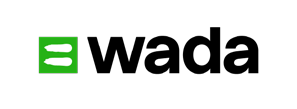 WADA tehniskais dokuments – TD2023APMUSPORTISTU BIOLOĢISKO PASU PĀRVALDĪBAS VIENĪBAPRASĪBAS UN PROCEDŪRAS1.0. IevadsŠis tehniskais dokuments (TD) ir izstrādāts, lai saskaņotu sportistu pasu efektīvu pārvaldību, nosakot konkrētas prasības, kas sportista bioloģiskās pases pārvaldības struktūrvienībai (APMU) ir jāievēro, lai kļūtu par WADA apstiprinātu APMU.2.0. APMU funkcijas un pienākumi2.1. APMU ir īpaša struktūrvienība, kas atbild par pasu savlaicīgu pārvaldību Antidopinga administrācijas un pārvaldības sistēmā (ADAMS) par pasi atbildīgās organizācijas uzdevumā. Pasu pārvaldība, ko veic APMU, ietver šādas darbības:pases novērtēšanu, lai par pasi atbildīgajai organizācijai savlaicīgi ieteiktu veikt mērķpārbaudi, attiecīgā gadījumā izmantojot APMU ziņojumu ADAMS, unnetipisku pasu pārskatīšanas pārvaldību atbilstīgi Starptautiskā rezultātu pārvaldības standarta (ISRM)[1] C pielikumam, cita starpā veicot šādas darbības:APMU ziņojumu izdošanu un atjaunināšanu ADAMS;netipiska bioloģiskās pases parametra (ATPF) gadījumā vai ja pārbaude ir pamatota citu iemeslu dēļ – attiecīgā gadījumā nodošanu ekspertu grupai un sadarbību ar to;visas nepieciešamās informācijas apkopošanu, lai izveidotu sportista bioloģiskās pases (ABP) dokumentācijas paketi, unnelabvēlīgu bioloģiskās pases parametru (APF) paziņošanu par pasi atbildīgajai organizācijai un WADA.2.2. APMU novērtē un pārvalda pases parauga derīgumu ADAMS, apspriežoties ar ekspertiem vai laboratorijām gadījumos, kad tas ir jādara saskaņā ar šā TD 8.2. pantu.2.3. APMU palīdz par pasi atbildīgajai organizācijai noteikt prioritātes, lai optimizētu tās ABP programmas efektivitāti. Šīs prioritātes cita starpā var būt rentabilitāte, īpašas analīzes, pārbaužu veikšanas plāni (TDP) un mērķpārbaudes.3.0. APMU uzņemšana3.1. APMU uzņem laboratorija.[Piezīme. Šajā kontekstā terminu “uzņemšana” definē kā APMU efektīvai darbībai nepieciešamā aprīkojuma un resursu nodrošināšanu.]3.2. APMU uzņemšana laboratorijā neliedz piesaistīt kvalificētus APMU vadītājus, kuri ir ADO vai citu laboratoriju darbinieki.3.3. Pasu pārvaldību veic ADAMS, izmantojot īpašus APMU kontus, kas piesaistīti uzņemošajai laboratorijai neatkarīgi no APMU vadītāja(-u) fiziskās atrašanās vietas.3.4. Uzņemošā laboratorija īsteno procedūras, kas nodrošina APMU darbības neatkarību, tostarp ieceļ īpašu personālu, kam ir noteikts laiks, ko tas var veltīt APMU, un piešķir atsevišķus budžeta līdzekļus, lai APMU varētu turpināt darbību, ja tiktu apturēta laboratorijai piešķirtā WADA akreditācija (skat. šā TD 7.1.5. pantu).4.0 APMU personāls4.1. Uzņemošajā laboratorijā ir kvalificēta persona, ko var iecelt APMU vadītāja amatā, kurā šī persona uzņemas APMU profesionālos, organizatoriskos, izglītojošos un administratīvos pienākumus. APMU direktors atbild par APMU darbības nodrošināšanu atbilstīgi šim TD un piemērojamajiem starptautiskajiem standartiem. Jo īpaši APMU direktors uzņemas atbildību par visu APF parakstīšanu un nogādāšanu par pasi atbildīgajai organizācijai un WADA.[Piezīme. APMU vadītāju dēvē par “direktoru”, tomēr šāds amata nosaukums nav jālieto obligāti, un to var pielāgot atbilstīgi organizācijas vajadzībām.]4.1.1. APMU direktora kvalifikācijai ir jābūt tādai, lai šī persona būtu kompetenta un spētu vadīt APMU darbības, tostarp šai personai ir:doktora grāds (vai līdzvērtīgs grāds) kādā no dabaszinātnēm vai medicīnā vai, ja doktora grāda nav, maģistra grāds (vai līdzvērtīgs grāds) un iegūta plaša un atbilstīga pieredze un apgūtas mācības antidopinga zinātnē (t. i., vismaz pieci (5) gadi);vadības pieredze;spēja pārraudzīt kvalitātes vadības prakses ievērošanu unlabas vismaz vienas WADA oficiālās valodas, t. i., angļu vai franču valodas, zināšanas.Pieņem, ka APMU direktoram ir būtiska loma APMU darbībā un ka WADA APMU apstiprinājumu piešķir, pamatojoties uz to, ka šajā amatā ir iecelts piemērots kandidāts. WADA saglabā tiesības pārskatīt šādas iecelšanas pilnvaras atbilstīgi minētajām kvalifikācijas prasībām.4.1.2. APMU direktors ir atbildīgs par dokumentācijas uzturēšanu par ikvienu darbinieku, kuru APMU nodarbina vai kurš pilda līgumdarbu. Šajā dokumentācijā ir dzīves apraksta vai kvalifikācijas anketas kopija, darba pienākumu apraksts un ieraksti par sākotnējām un notiekošām mācībām antidopinga jomā.4.1.3. Par visām darbinieku izmaiņām saistībā ar APMU direktora amatu ziņo WADA ne vēlāk kā vienu (1) mēnesi pirms plānotās dienas, kurā APMU direktors atstāj amatu. Pēctecības plānu iesniedz WADA.4.1.4. APMU direktors jo īpaši atbild par pasu pārvaldības kvalitātes uzraudzību un nodrošināšanu, ka visiem APMU darbiniekiem ir amata pienākumu izpildei nepieciešamā pieredze un viņi ir izgājuši attiecīgas mācības.4.2. APMU strādā kvalificēts zinātniskais personāls, kas pilda APMU vadītāja(-u) pienākumus un atbild par pasu pārskatīšanas procesu un paraugu derīgumu, kā arī, izmantojot APMU ziņojumus ADAMS, sniedz ieteikumus par mērķpārbaudēm un analītiskajām pārbaudēm. APMU vadītāju(-us) pieņem darbā uzņemošā laboratorija vai nolīgst ADO vai cita laboratorija. Katram ABP modulim APMU ir jābūt vismaz vienam APMU vadītājam, un viens vadītājs var pārraudzīt vairākus moduļus, pamatojoties uz savu kvalifikāciju.[Piezīme. Šajā dokumentā izmantotais amata nosaukums ir “vadītājs”, tomēr šāds amata nosaukums nav jālieto obligāti, un to var pielāgot atbilstīgi organizācijas vajadzībām. Nepieciešamības gadījumā APMU direktors var pildīt arī APMU vadītāja amata pienākumus. Ja APMU vadītājs ir ADO darbinieks, pieņem, ka šai personai būs piekļuve sportista identitātes datiem un citai iekšējai vai konfidenciālai informācijai par sportistu, iepriekšējām pārbaudēm un/vai rezultātu pārvaldību un izmeklēšanas vēsturi. Šo papildu informāciju APMU vadītājs neatklāj APMU ziņojumā, bet ir atzīts, ka šī informācija ir svarīga mērķpārbaudes efektīvai izpildei.]4.2.1. APMU vadītājam(-iem) ir kvalifikācija vienā vai vairākos ABP moduļos. Tā ietver vismaz šādu kvalifikāciju:bakalaura grādu (vai līdzvērtīgu grādu) kādā no dabaszinātnēm vai medicīnas zinātnēs. Attiecībā uz šo amatu vismaz trīs (3) gadu dokumentētu pieredzi antidopinga jomā vai līdzīgas zinātniskās mācības uzskata par līdzvērtīgām bakalaura grādam unatbilstīgas mācības par vienu vai vairākiem ABP moduļiem, spēju izprast un izvērtēt analīžu rezultātus un fizioloģisko reakciju uz aizliegto vielu un aizliegto metožu lietošanu, kā arī kritērijus, kas attiecas uz mērķpārbaudēm.4.2.2. Ja APMU vadītājam ir augsta kvalifikācija laboratorisko steroīdu analīžu, steroīdu dopinga un metabolisma un/vai klīniskās endokrinoloģijas jomā un ja viņš nestrādā par pasi atbildīgajā organizācijā, APMU vadītājs var pildīt ABP steroīdu moduļa galvenā eksperta pienākumus.4.3. APMU ir jābūt administratīvajam personālam, kas sazinās ar organizāciju, kas atbild par pasi, lai apkopotu ABP dokumentācijas paketēm nepieciešamo dokumentāciju, pārvalda saziņu ar dažādām ieinteresētajām personām un palīdz kārtot ar APMU saistītu dokumentāciju.5.0. APMU konfidencialitāte un drošība5.1. Visas darbības, kas saistītas ar APMU, veic saskaņā ar konfidencialitātes prasībām, kas izklāstītas Kodeksā un starptautiskajos standartos.5.2. Lai gan APMU darbības parasti tiek veiktas, izmantojot pases datus, kas saistīti ar unikālu ID, un APMU darbiniekiem parasti nav piekļuves datiem, lai viņi varētu ADAMS identificēt sportistus, APMU var piekļūt personas datiem, ja pases novērtēšanai ir nepieciešama papildu informācija (piemēram, novērtējot pasi, kas ģenerējusi ATPF). Šādos apstākļos personas datus apstrādā vienīgi šajā TD norādītajos nolūkos un APMU ar tiem rīkojas saskaņā ar Starptautisko privātuma un personas datu aizsardzības standartu (ISPPPI)[2] un piemērojamiem tiesību aktiem.5.3. Neierobežojot iepriekš teikto, APMU ievēro informācijas glabāšanas termiņus, kas noteikti ISPPPI A pielikumā. Apspriežoties ar organizāciju, kas atbild par pasi, APMU izstrādā īpašus plānus un procedūras, lai nodrošinātu personas datu drošu glabāšanu un galīgu iznīcināšanu.5.4. APMU izstrādā, uztur, īsteno un nodrošina pastāvīgu atbilstību rakstveida informācijas drošības programmai, kas ietver fiziskas, organizatoriskas, tehniskas, vides aizsardzības un darbības garantijas, kuras atbilst tās informācijas jutīgumam, kas atrodas šīs APMU glabāšanā vai kam tai ir piekļuve. Šādas programmas pamatā ir draudu un riska novērtējums, ko veic attiecīgās jomas eksperts(-i), un tā nodrošina procedūru konfidencialitāti un informācijas sistēmu drošību neatkarīgi no APMU personāla fiziskās atrašanās vietas pases pārvaldības laikā, kad, piemēram, APMU vadītājs fiziski atrodas kādā ADO, citā laboratorijā vai ir devies komandējumā.6.0. ABP ekspertu grupa6.1. Pasu pārskatīšanai saskaņā ar ISRM C pielikumu[1] APMU izmanto kvalificētu ekspertu pakalpojumus.6.2. APMU jāinformē WADA par jebkādām izmaiņām tā ekspertu skaitā.6.3. APMU, apspriežoties ar organizāciju, kas atbildīga par pasi, izveido to ekspertu sarakstu, kuriem ir atbilstīga kvalifikācija dalībai ekspertu grupā, kas pārskata pases.Hematoloģijas moduļa ekspertu grupā jābūt vismaz trim (3) ekspertiem, kuriem ir kvalifikācija vienā vai vairākās klīniskās un laboratoriskās hematoloģijas, sporta medicīnā un sporta fizioloģijā, jo tās attiecas uz asins dopingu.Steroīdu moduļa ekspertu grupā jābūt vismaz trim (3) ekspertiem ar kvalifikāciju laboratorisko steroīdu analīžu, steroīdu dopinga un/vai klīniskās endokrinoloģijas jomā, jo tās attiecas uz steroīdu marķieru metabolismu.Endokrīnā moduļa grupā jābūt vismaz (3) ekspertiem ar kvalifikāciju endokrīno biomarķieru analīzes, dopinga ar augšanas hormonu un saistītajiem savienojumiem un/vai klīniskās endokrinoloģijas jomā, jo tās attiecas uz augšanas hormona marķieru metabolismu.Attiecībā uz katru moduli ekspertu grupa jāveido no ekspertiem, kuriem ir tādas papildu zināšanas, kas ļautu tiem pārstāvēt visas būtiskās jomas.Visiem trim (3) ekspertiem, kuri ir ekspertu grupā, kam uzticēts pārskatīt konkrēto pasi, nav viena un tā pati valstspiederība, un nevienam no diviem (2) ekspertiem primārā piederība nedrīkst būt vienā un tajā pašā organizācijā, iestādē vai uzņēmumā, tostarp, bet ne tikai, augstskolās, slimnīcās un pētniecības institūtos.Vismaz vienam ekspertu grupas ekspertam patlaban jādarbojas vai iepriekš būtu bijis jādarbojas kā ekspertam un jāpārskata pases WADA apstiprinātas APMU uzdevumā.6.4. APMU nodrošina, ka ikvienam ekspertam:ir piekļuve attiecīgiem ABP ekspertu izglītības materiāliem, ko nodrošina WADA;ADAMS ir izveidots eksperta konts, ko ir piešķīris APMU anonīmai pasu pārskatīšanai;ir neatkarība no organizācijas, kas ir atbildīga par pasi, un nerodas interešu konflikts saistībā ar pasu pārskatīšanu, kas dokumentēts interešu konflikta deklarācijā, unir parakstījis WADA ABP Ekspertu rīcības kodeksa deklarāciju.[Piezīme. APMU vadītājs dažkārt var sniegt eksperta pakalpojumus citām APMU, ja vien ir izpildītas visas šā TD 6.0. panta prasības.]7.0. WADA APMU apstiprināšanas process un prasībasPasu pārvaldību veic tikai APMU, kuras ir apstiprinājusi WADA.Pieteikuma iesniegšana WADA APMU apstiprinājuma saņemšanai7.1.1. Intereses paušanaKandidējošā APMU rakstveidā oficiāli sazinās ar WADA, paužot interesi par WADA APMU apstiprināšanas procedūru.7.1.2. Sākotnējās pārrunas ar WADAŠīs pārrunas rīko, lai precizētu jautājumus par apstiprināšanas procedūru un iegūtu informāciju par dažādiem APMU aspektiem, kas saistīti ar apstiprināšanas procedūru. Šādas pārrunas var rīkot pirms apstiprināšanas procedūras vai tās laikā.7.1.3. Kandidējošās APMU aprakstsPēc tam kandidējošā APMU aizpilda sīki izstrādātu pieteikuma anketu, ko sagatavojusi WADA, un iesniedz to WADA ne vēlāk kā astoņas (8) nedēļas pēc pieteikuma anketas saņemšanas. Pieteikuma anketā cita starpā ir ietverta šāda informācija:darbinieku saraksts, viņu kvalifikācijas un paredzētie pienākumi APMU;APMU informācijas drošības programmas apraksts (skat. šā TD 5.4. pantu), tostarp tādu fizisko, organizatorisko, tehnisko, vides aizsardzības un darbības drošības pasākumu apraksts, kas īstenoti, lai aizsargātu ierakstus un datorsistēmas;ārējo ekspertu saraksts, viņu kontaktinformācija un kvalifikācijas, kā arī parakstīta APB Ekspertu rīcības kodeksa deklarācija;APMU saimnieciskās darbības plāns un ADO atbalsta vēstules, kas pierāda apņemšanos ik gadu viena gada laikā pēc apstiprinājuma saņemšanas pārvaldīt saskaņā ar šā TD 2.0. pantu vismaz 100 pārvaldībā esošas hematoloģiskās pases un vismaz 500 pārvaldībā esošas steroīdu pases no parakstītājiem. Atbilstīgs ir saimnieciskās darbības plāns, kurā ir pierādīta apņemšanās katru gadu sagatavot vismaz 200 APMU ziņojumu par hematoloģiskajām pasēm un 500 APMU ziņojumu par steroīdu pasēm.[Piezīme. Pasi uzskata par pārvaldībā esošu, ja ir plānota vismaz viena paraugu vākšana APMU darbības pirmajā gadā. Nav noteikts minimālais nepieciešamo pārvaldībā esošo endokrīno pasu skaits attiecībā uz saimnieciskās darbības plānu.]7.1.4. Atbildības apdrošināšanas segumsAPMU iesniedz WADA dokumentus, kas apliecina, ka ir iegūts profesionālās atbildības riska apdrošināšanas segums vai līdzvērtīga apdrošināšana, kas sedz APMU atbildību par summu, kas ir vismaz (≥) 2 miljoni ASV dolāru gadā, un nodrošina, ka ekspertu grupai ir pienācīga profesionālās atbildības riska apdrošināšana vai līdzvērtīgs segums.7.1.5. Darbības neatkarībaAPMU nodrošina, ka tās darbība nav atkarīga no uzņemošās laboratorijas tādā mērā, lai APMU varētu turpināt pildīt tai uzticētos pienākumus atbilstīgi šim TD, ja laboratorijas WADA akreditācija tiktu apturēta un apturēšanas iemesls būtu tāds, kas neietekmē APMU darbību. Darbības neatkarība nozīmē to, ka APMU piešķir atsevišķus līdzekļus budžetā un pietiekamus tehniskos resursus un cilvēkresursus, kas APMU nodrošinātu iespēju pārvaldīt darījumus bez uzņemošo laboratoriju radītiem šķēršļiem vai traucējumiem.7.1.6. WADA APMU Ētikas kodeksa ievērošanaKandidējošā APMU ievieš un izpilda noteikumus, kas paredzēti WADA APMU Ētikas kodeksā. APMU izklāsta APMU Ētikas kodeksu APMU darbiniekiem un nodrošina, ka tie izprot un ievēro visus tā aspektus. Kandidējošā APMU iesniedz WADA vēstuli par atbilstību APMU Ētikas kodeksam, ko parakstījis APMU direktors.7.1.7. WADA ieteikums apstiprināšanaiPēc pieteikuma anketas saņemšanas WADA sagatavos ziņojumu un iesniegs to kandidējošajai APMU. Ziņojumā būs iekļauts ieteikums attiecībā uz kandidējošās APMU apstiprināšanu. Ja būs ieteikts neapstiprināt APMU, ziņojumā būs norādīts, kādi uzlabojumi ir jāveic, lai atkārtoti izskatītu jautājumu par WADA apstiprinātas APMU statusa piešķiršanu. Ja būs ieteikts apstiprināt APMU, ziņojums un ieteikums tiks iesniegts WADA izpildkomitejai apstiprināšanai.7.1.8. Apstiprinājuma vēstules izsniegšana un APMU saraksta publicēšana WADA tīmekļa vietnēAtzīstot APMU apstiprinājumu, tiek izsniegta attiecīgi pilnvarota WADA pārstāvja parakstīta vēstule, kurā ir norādīts konkrētās APMU nosaukums. Apstiprinājumu var piešķirt ar atpakaļejošu datumu. Apstiprināto APMU atjaunināto sarakstu WADA publicē WADA tīmekļa vietnē.7.2. WADA apstiprinājuma saglabāšanaJa laboratorijas akreditācija tiek apturēta, APMU turpina darbību ar nosacījumu, ka APMU joprojām atbilst apstiprinājuma kritērijiem un ka neatbilstības, kuru dēļ tika apturēta laboratorijas akreditācija, neietekmē APMU. APMU apstiprinājumu atceļ, ja tiek atsaukta saistītās laboratorijas WADA akreditācija.[Piezīme. APMU apstiprinājuma apturēšanu vai atcelšanu neņem vērā, pieņemot lēmumus par laboratorijas akreditācijas apturēšanu vai atsaukšanu, izņemot gadījumus, kad APMU neatbilstība acīmredzami ietekmē laboratorijas darbību.]7.2.1. Minimālais pasu un APMU ziņojumu skaitsLai uzturētu lietpratību, WADA apstiprinātām APMU ir jāpārskata vismaz minimālais skaits pasu un jāiesniedz APMU ziņojumi par parakstītāju par pasi atbildīgo organizāciju pasēm. WADA uzrauga kopējo to pasu skaitu, par kurām atbild APMU, un tādu APMU ziņojumu skaitu, kurus izdevusi APMU. Ja gadā tiek pārskatītas mazāk nekā 100 pārvaldībā esošās hematoloģiskās pases, 500 pārvaldībā esošās steroīdu pases, 200 hematoloģiskie APMU ziņojumi vai 500 steroīdu APMU ziņojumi, var apturēt vai atsaukt WADA APMU apstiprinājumu.[Piezīme. WADA APMU uzraudzības nolūkā pasi uzskata par pārvaldībā esošu, ja tiek savākts vismaz viens paraugs iepriekšējo divpadsmit mēnešu laikā novērtēšanas brīdī. Nav noteikts tāds minimālais pārvaldībā esošo endokrīno pasu vai APMU ziņojumu skaits, kas būtu jāievēro APMU apstiprinājuma saglabāšanai.]7.2.2. WADA APMU Ētikas kodeksa ievērošanas dokumentēšanaAPMU ik gadu iesniedz WADA vēstuli par atbilstību APMU Ētikas kodeksa noteikumiem, ko parakstījis APMU direktors. Visi APMU darbinieki katru gadu parakstās par WADA APMU Ētikas kodeksa ievērošanu, un parakstītos dokumentus glabā katra darbinieka personiskajā lietā. APMU var tikt lūgta iesniegt dokumentāciju, kas apliecina APMU Ētikas kodeksa noteikumu ievērošanu.7.2.3. Zināšanu kopīgošanas dokumentēšanaAPMU tālredzīgi kopīgo zināšanas ar citām WADA apstiprinātām APMU. APMU vismaz reizi gadā jāpiedalās WADA darba grupas darbā vai antidopinga simpozijā vai konferencē. APMU iesniedz gada ziņojumu par zināšanu kopīgošanu ar WADA. Šīs zināšanu kopīgošanas apraksts sniegts WADA APMU Ētikas kodeksā.7.2.4. Profesionālās atbildības apdrošināšanas seguma saglabāšanaAPMU saglabā aktīvu profesionālās atbildības riska apdrošināšanas segumu vai līdzvērtīgu segumu, kas sedz APMU atbildību par vismaz (≥) 2 miljonus ASV dolāru lielu summu gadā, un tai jānodrošina, ka ekspertu grupai ir pienācīga profesionālās atbildības riska apdrošināšana vai līdzvērtīgs segums. Dokumentu, kas pierāda attiecīgo segumu, iesniedz WADA pēc pieprasījuma.7.2.5. APMU atbilstības uzraudzība, ko veic WADAWADA uzrauga, kā APMU ievēro prasības, kas uzskaitītas piemērojamos starptautiskajos standartos un TD. Papildus minētajam WADA veic arī periodiskas APMU atbilstības revīzijas, lai novērtētu katras APMU kopējos darbības rezultātus un pieņemtu lēmumu par tās apstiprinājuma statusu.7.2.6. APMU novērtējums, ko veic WADAWADA patur tiesības veikt dokumentu revīzijas, kā arī pārbaudīt un novērtēt APMU, jebkurā laikā par saviem līdzekļiem veicot novērtēšanu uz vietas vai attālināti. Paziņojums par novērtēšanu uz vietas tiks iesniegts rakstveidā APMU direktoram. Izņēmuma gadījumos par novērtēšanu uz vietas var nepaziņot.7.2.7. Apstiprinājuma apturēšana vai atcelšanaAPMU apstiprinājumu var apturēt vai atcelt visos gadījumos, kad APMU neievēro piemērojamos starptautiskos standartus un/vai TD, vai gadījumos, kad šāds pasākums ir nepieciešams citu iemeslu dēļ, lai aizstāvētu antidopinga kopienas intereses.Apstiprinājumu var apturēt cita starpā šādu APMU ikdienas darbību neatbilstību dēļ:tiek konstatēta neatbilstība kādai no prasībām, kas uzskaitītas piemērojamos starptautiskajos standartos un/vai TD;netiek īstenota sadarbība ar WADA vai attiecīgo pārbaudes iestādi saistībā ar dokumentācijas iesniegšanu;netiek ievērots APMU Ētikas kodekss;būtiska pamatpersonāla maiņa, pienācīgi un laikus neinformējot WADA;nespēja sadarboties jebkurā WADA izmeklēšanā saistībā ar APMU darbībām;APMU novērtēšanā tiek konstatēta(-as) neatbilstība(-as) vailīdzekļu zudums, kas apdraud APMU darba kvalitāti un/vai dzīvotspēju.APMU darbības neatbilstību(-as) WADA novērtē, izskatot katru gadījumu atsevišķi, ņemot vērā neatbilstības smaguma pakāpi un radītās sekas antidopinga sistēmai. Pierādījumus par smagiem vai vairākiem neatbilstības gadījumiem WADA nodos ārējai vērtēšanas grupai, kas WADA sniegs ieteikumus attiecībā uz APMU apstiprinājuma statusu, nepieciešamajām koriģējošajām darbībām un ar tām saistītajiem termiņiem. WADA patur tiesības līdz izmeklēšanas beigām uz laiku apturēt APMU apstiprinājumu. Šādu lēmumu var pieņemt WADA izpildkomitejas priekšsēdētājs.Apturēšanas perioda ilgumam un noteikumiem jābūt samērīgiem ar neatbilstības(-u) smaguma pakāpi un nepieciešamību nodrošināt sportistu pasu uzticamu pārvaldību. Apturēšanas perioda ilgumu nosaka WADA, un tas nepārsniedz sešus (6) mēnešus; šajā laikā ir jānovērš visas neatbilstības, veiktie labojumi jādokumentē un jāpaziņo WADA. Ja neatbilstība(-as) nav izlabota(-as) sākotnējā apturēšanas perioda laikā, vai nu pagarina apturēšanas termiņu, vai atceļ APMU apstiprinājumu. Apturēšanas periodu var pagarināt vēl par maksimāli sešiem (6) papildu mēnešiem, pamatojoties uz attaisnotiem kavējumiem, kas radušies, īstenojot piemērotas koriģējošas darbības. Ja APMU ir iesniegusi pierādījumus tam, ka neatbilstība(-as) ir novērsta(-as), un WADA tos ir atzinusi par pieņemamiem, APMU apstiprinājumu atjauno. Ja APMU līdz pagarinātā apturēšanas perioda beigām, kas nepārsniedz divpadsmit (12) mēnešus, nav iesniegusi pierādījumu, ko WADA ir atzinusi par pieņemamu, APMU apstiprinājumu atceļ.APMU apstiprinājuma apturēšanas periodā par pasi atbildīgā organizācija visu sportistu pasu pārvaldību nodod citai WADA apstiprinātai APMU pēc tam, kad ir parakstīta vienošanās ar šo citu APMU.WADA izpildkomiteja atceļ jebkuras APMU apstiprinājumu, ja konstatē, ka šāda atcelšana ir nepieciešama, lai nodrošinātu sportistu pasu uzticamu pārvaldību. Apstiprinājumu var atcelt cita starpā šādu APMU ikdienas darbību neatbilstību dēļ:WADA APMU apstiprinājuma atkārtota apturēšana;sistemātiski netiek ievērotas piemērojamās starptautisko standartu un/vai TD prasības;apturēšanas periodā netiek novērsti trūkumi saistībā ar neatbilstību kādai no prasībām, kas noteiktas piemērojamajos starptautiskajos standartos un/vai TD;smags vai atkārtots APMU Ētikas kodeksa pārkāpums;atkārtota un/vai pastāvīga nesadarbošanās izmeklēšanā, ko WADA veic saistībā ar APMU darbībām;APMU novērtēšanā tiek konstatēta(-as) nopietna(-as) neatbilstība(-as) vailīdzekļu zudums, kas apdraud APMU darba kvalitāti un/vai dzīvotspēju.7.2.8. PārsūdzībasWADA lēmumu apturēt vai atcelt APMU apstiprinājumu APMU var pārsūdzēt rakstveidā Sporta šķīrējtiesā divdesmit vienas (21) dienas laikā pēc paziņojuma saņemšanas dienas.8.0. Pasu pārvaldība un administrēšanaAPMU pārvalda visas pases par pasi atbildīgās organizācijas uzraudzībā.8.1. Pasu pārskatīšanas procedūraAPMU īsteno pasu pārskatīšanas procedūru atbilstīgi aprakstam ISRM[1] C pielikumā.8.1.1. Novērtējot jaunu savietoto paraugu pasē:APMU ADAMS novērtē katra atsevišķa pasē iekļautā parauga derīgumu un jebkuras konstatētās neatbilstības novērš atbilstīgi šā TD 8.2. pantam, atjauninot APMU ziņojumu;APMU atjauninātajā pasē pārbauda ikvienu jaunu paraugu un attiecīgi nodrošina mērķpārbaudi, parauga analīzi vai sniedz citus ieteikumus, izmantojot APMU ziņojumu;APMU no organizācijas, kas atbild par pasi, ja tas nepieciešams analīzes veikšanai, var pieprasīt papildu informāciju, tostarp, bet ne tikai, detalizētu informāciju par parauga savākšanas apstākļiem, transportēšanu un analīzi, sportista sacensību grafika kopsavilkumu, ceļošanas vēsturi, sportista sniegumu, rediģētus sportista medicīniskos datus, informāciju par nelabvēlīgu analīžu rezultātu (AAF), kam ir potenciāli būtiska nozīme saistībā ar pasi, vai informāciju par atrašanos lielā augstumā / atrašanās vietu, kas var palīdzēt interpretēt jauno paraugu;ja pasē ir ietverti elementi, uz kuru pamata var tikt pieprasīta pārskatīšana, vai ja to pieprasa par pasi atbildīgā organizācija, APMU ievieto pasi ADAMS ekspertam pārskatīšanai.[Piezīme. Viena no ABP priekšrocībām ir spēja koncentrēt līdzekļus netipiskiem rezultātiem, kuriem jāpievērš uzmanība. Tādējādi APMU nav obligāti jāpārskata visi jaunie vienādie paraugi, kuri ir tās atbildības jomā un par kuriem nav sagatavots īpašs paziņojums, kas obligāti jāpārbauda. Tomēr par pasi atbildīgā organizācija pēc saviem ieskatiem var pieprasīt APMU pārskatīt normālas pases.]8.1.2. Novērtējot pasi, kas ģenerējusi ATPF, veic turpmāk uzskaitītās darbības.Visus ATPF pārskata laboratorijā strādājošs APMU vadītājs.[Piezīme. ATPF ģenerē šādi primārie marķieri: hemoglobīns (HGB) un hemoglobīna un retikulocītu attiecība hematoloģijas modulī, testosterona un epitestosterona attiecība (T/E) urīnā un testosterona (T) un/vai testosterona un androstēndiona attiecība (T/A4) asinīs steroīdu modulī, un GH-2000 vērtība endokrīnajā modulī.]APMU pārskata visus iepriekšējos APMU ziņojumus saistībā ar pasi.APMU novērtē katra atsevišķa pases parauga derīgumu ADAMS, atbilstīgi šā TD 8.2. pantam novērš jebkuras konstatētās neatbilstības un attiecīgi atjaunina APMU ziņojumu.APMU novērtē, vai ir steidzami jāveic sportista mērķpārbaude, un ieteikumus par pārbaudi paziņo par pasi atbildīgajai organizācijai, pēc nepieciešamības izmantojot APMU ziņojumu.APMU novērtē, vai esošajiem paraugiem ir jāveic papildu analīzes, izmantojot īpašas metodes (piemēram, eritropoēzi stimulējošas vielas, gāzu hromatogrāfiju/degšanu/izotopu attiecības masas spektrometriju [GC/C/IRMS], steroīdu esterus, hGH izoformu diferenciālos imūntestus u. c.), un par to paziņo par pasi atbildīgajai organizācijai, pēc nepieciešamības izmantojot APMU ziņojumu. APMU var arī ieteikt noteiktu(-us) paraugu(-us) nodot ilgstošai uzglabāšanai.Ja kāds eksperts iepriekš ir ieteicis, ka pirms sportista pases datu turpmākās pārskatīšanas papildu pārbaudē ir jāiekļauj minimālais paraugu skaits, APMU var aizkavēt pases nosūtīšanu pārskatīšanai, ko veic eksperti, līdz ir savākts plānotais paraugu skaits un tiem ir veikta analīze.Ja pēc parauga derīguma pārvaldīšanas pases parametri joprojām ir netipiski, APMU pasi nekavējoties nosūta pārskatīšanai ekspertam ADAMS saskaņā ar ISRM[1] C.2.2. pantu. Ja eksperts sniedz tālāk uzskaitītos atzinumus:“dopinga varbūtība” – APMU atjaunina APMU ziņojumu, norādot “dopinga varbūtība”, sīki izklāstot analīzes rezultātus vai ekspertu ieteikumus par pārbaudi (ja tādi ir), un turpina pases pārskatīšanas procedūru, kā aprakstīts ISRM[1] C.3. pantā;“aizdomīgi rezultāti” – APMU atjaunina APMU ziņojumu, norādot “aizdomīgi rezultāti” un uzsverot galvenās netipiskās iezīmes, un izklāsta mērķpārbaudes stratēģiju (nepieciešamības gadījumā) atbilstīgi ekspertu ieteikumiem vai iesaka veikt papildu analīzi (piemēram, GC/C/IRMS);“normāli rezultāti” – APMU atjaunina APMU ziņojumu, norādot “normāli rezultāti”, apkopo ekspertu veiktās pārskatīšanas rezultātus un izklāsta visus ieteikumus, ko attiecībā uz pārbaudi snieguši eksperti;“varbūtējs medicīniskais stāvoklis” – APMU atjaunina APMU ziņojumu, norādot “varbūtējs medicīniskais stāvoklis” un pasi iesniedzot pārbaudei citiem ekspertiem, ja tas ir ieteikts ekspertu vērtējumā, un ar organizācijas, kas atbildīga par pasi, starpniecību par to informē sportistu. Ja pirmais eksperts nav ārsts, pase pirms sazināšanās ar organizāciju, kas atbildīga par pasi, jānosūta kādam ekspertu grupas ārstam.[Piezīme. APMU ieteikumam ADAMS jāatspoguļo ekspertu atzinums(-i), un visām izmaiņām APMU ieteikuma statusā jābalstās uz izmaiņām ekspertu atzinumā(-os) pēc pases turpmākas pārskatīšanas.]8.1.3. Novērtējot urīna paraugu, kas ir ģenerējis nelabvēlīgu bioloģiskās pases parametru, saistībā ar steroīdu pases apstiprināšanas procedūras pieprasījumu (ATPF-CPR; skat. TD EAAS[3]):APMU novērtē tā parauga derīgumu, saistībā ar kuru ADAMS iesniegts apstiprināšanas procedūras (CP) pieprasījums, atbilstīgi šā TD 8.2. pantam novērš jebkuras konstatētās neatbilstības un attiecīgi atjaunina APMU ziņojumu;ja ATPF-CPR ir iesniegts par tādu paraugu, attiecībā uz kuru ir ziņots par etanola klātbūtni vai citiem faktoriem, kas ietekmē steroīdu profilu, APMU izvērtē nepieciešamību veikt CP un septiņu (7) dienu laikā attiecīgi atjaunina APMU ziņojumu. Pamatojums CP neveikšanai var ietvert šādus apstākļus:etanola glikuronīda (EtG) klātbūtni paraugā, kas savākts no sportista, kura pasē jau ir līdzīgas iepriekšējas atrades, un negatīvus GC/C/IRMS rezultātus (kas liecina par pārmērīgu alkohola lietošanu) vaiattiecīgi par pasi atbildīgās organizācijas vai pārbaudes iestādes paziņojumu APMU par citu AAF esību, par kuriem ziņots saistībā ar konkrēto paraugu, un šādā gadījumā var tikt noteiktas maksimālās sankcijas, vaiattiecīgi par pasi atbildīgās organizācijas vai pārbaudes iestādes paziņojumu APMU par to, ka sportistam ir terapeitiskās lietošanas atļauja (TLA);[Piezīme. Kā norādīts TD EAAS, šādos gadījumos attiecīgi par pasi atbildīgā organizācija vai pārbaudes iestāde rakstveidā piecpadsmit (15) dienu laikā pēc ATPF-CPR paziņojuma saņemšanas informē laboratoriju, vai tai ir jāveic parauga steroīdu profila CP.]gadījumos, kad ATPF-CPR tiek ģenerēts attiecībā uz diviem (2) vai vairāk paraugiem, kas ir saistīti ar vienu paraugu savākšanas procesu no viena un tā paša sportista, APMU vajadzētu ieteikt attiecīgi par pasi atbildīgajai organizācijai un pārbaudes iestādei piešķirt prioritāti tā parauga apstiprināšanai, kurā ir visaugstākā steroīdu profila marķieru koncentrācija. Šādos gadījumos attiecīgi par pasi atbildīgā organizācija vai pārbaudes iestāde rakstveidā piecpadsmit (15) dienu laikā pēc ATPF-CPR paziņojuma saņemšanas informē laboratoriju, vai tai ir jāveic parauga(-u) steroīdu profila CP.8.1.4. Novērtējot aizdomīga steroīdu profila apstiprināšanas procedūras pieprasījumu (SSP-CPR), veic turpmāk uzskaitītās darbības.APMU ADAMS saņem SSP-CPR paziņojumu, ja ADAMS šim sportistam nav urīna steroīdu pases (t. i., šis ir pirmais paraugs šā sportista steroīdu pasē) un parauga “steroīdu profils” atbilst jebkuram no šiem kritērijiem:a) T/E attiecība > 4,0;b) T vai E koncentrācija (koriģēta atbilstīgi SG) > 200 ng/ml vīriešiem vai > 50 ng/ml sievietēm;c) A vai Etio koncentrācija (koriģēta atbilstīgi SG) > 10 000 ng/ml;d) 5αAdiol koncentrācija (koriģēta atbilstīgi SG) > 250 ng/ml vīriešiem vai > 150 ng/ml sievietēm.Saņemot SSP-CPR paziņojumu:APMU novērtē tā parauga derīgumu, saistībā ar kuru ADAMS ģenerēts CP pieprasījums, atbilstīgi šā TD 8.2. pantam novērš jebkuras konstatētās neatbilstības un attiecīgi atjaunina APMU ziņojumu;APMU novērtē nepieciešamību veikt CP un septiņu (7) dienu laikā pēc SSP-CPR paziņojuma saņemšanas attiecīgi atjaunina APMU ziņojumu. Attiecīgi par pasi atbildīgā organizācija vai pārbaudes iestāde rakstveidā piecpadsmit (15) dienu laikā pēc SSP-CPR paziņojuma saņemšanas informē laboratoriju, vai tai ir jāveic CP.[Piezīme. Ja nav ATPF-CPR vai SSP-CPR, arī APMU var ieteikt veikt steroīdu profila CP, pamatojoties uz APMU novērtējumu.]8.1.5. Normālo pasu pārskatīšana, ko veic ekspertiAPMU laiku pa laikam iesniedz ekspertiem pases pārskatīšanai arī tajos gadījumos, kad vērtības nepārsniedz normālās robežvērtības un neietver aizdomīgus elementus, jo tādējādi tiek nodrošināts, ka eksperti gūst samērīgu priekšstatu par sportistu pasēm.8.2. Parauga derīguma pārvaldība8.2.1. APMU novērtē un pārvalda urīna, asiņu (seruma) un asins ABP (nesadalītu asiņu) paraugu derīgumu ADAMS saskaņā ar piemērojamiem starptautiskajiem standartiem un TD, tostarp saskaņā ar ISRM[1], TD EAAS[3]. Laboratoriju starptautisko standartu (ISL)[4] un Pārbaužu un izmeklējumu starptautisko standartu (ISTI)[5].8.2.2. Visas APMU veiktās izmaiņas attiecībā uz parauga derīgumu norāda attiecīgajos ADAMS laukos un APMU ziņojumā.8.2.3. Ja vienā paraugu savākšanas procesā viens sportists ir nodevis vairākus paraugus un tie ir iekļauti pasē, APMU, pamatojoties uz APMU veikto novērtējumu, anulē visus paraugus, izņemot vienu.8.2.4. Ja vienā dienā dažādos paraugu savākšanas procesos viens sportists ir nodevis vairākus paraugus un tie ir iekļauti pasē, APMU pēc tam, kad tā ir veikusi novērtējumu, nepieciešamības gadījumā apspriežoties ar organizāciju, kas atbildīga par pasi, var anulēt visus paraugus, izņemot vienu.8.2.5. Ja urīna paraugos laboratorija ir atklājusi vielu(-as), kas var izmainīt steroīdu profilu (piemēram, alkoholu), APMU var anulēt paraugu, ja tiek uzskatīts, ka tas ietekmē adaptīvā modeļa jutību un spēju konstatēt izmaiņas nākamajos paraugos.8.2.6. Ja aizdomīgu profilu asins ABP paraugos nav iespējams aprēķināt asins stabilitātes vērtību (BSS), APMU novērtē laiku no savākšanas brīža līdz analīzei (CAT), visus pieejamos temperatūras reģistratora datus un iespējamo asins marķieru noārdīšanās datus, tostarp izkliedes diagrammas, lai, pēc nepieciešamības sadarbojoties ar ekspertu(-iem), novērtētu parauga derīgumu.8.3. APMU ziņojumsAPMU ziņojums ir ABP pārvaldības secības galvenais elements, ko APMU ievada un uztur ADAMS. APMU ziņojums sniedz atjauninātu pārskatu par sportista pases pašreizējo statusu, kā arī attiecīgā gadījumā ieteikumus, lai par pasi atbildīgā organizācija varētu veikt efektīvu papildu pārbaudi. APMU ziņojumu izmanto, lai sniegtu atjauninātu informāciju par pasi atbildīgajai organizācijai, WADA un citām ADO, ar kurām pase tiek kopīgota. Turklāt tas nodrošina ierakstus ADAMS par notikumiem saistībā ar pasi.APMU ziņojumā cita starpā var būt šādi elementi:parauga derīguma novērtējumi, ko veikusi APMU un/vai eksperti;ieteikumi attiecībā uz savākto paraugu papildu analītisko pārbaudi (piemēram, vielas, kas ietekmē eritropoēzi, HIF stabilizētāji, homologu asiņu pārliešana, steroīdu profila apstiprināšana, GC/C/IRMS, ilgstošas iedarbības steroīdu metabolīti, IGF-I analogi, steroīdu esteri, hGH izoformu diferenciālie imūntesti u. c.);ieteikumi attiecībā uz iepriekš savākto paraugu turpmāko analītisko pārbaudi;ieteikumi attiecībā uz paraugu ilgtermiņa glabāšanu papildu analīzei;ieteikumi attiecībā uz mērķpārbaudēm, pamatojoties uz pieejamajiem datiem un ekspertu ieteikumiem, unvisu iepriekšējo ekspertu veikto pārbaužu kopsavilkums.8.3.1. APMU ziņojumus sagatavo angļu valodā, un tajos neietver informāciju, ar kuru varētu identificēt sportistu.8.3.2. APMU ziņojumos nav norāžu uz AAF, kas varētu būt zināms APMU, izņemot gadījumus, kad APMU, pamatojoties uz AAF, neveic CP, ja attiecībā uz steroīdu profilu ir iesniegts ATPF-CPR vai SSP-CPR (skat. šā TD 8.1.3. un 8.1.4. pantu). Tomēr, ja, pamatojoties uz APMU novērtējumu ekspertiem ir jāveic pārskatīšana, APMU var atsevišķi informēt ekspertu(-us) par AAF esību. Atkarībā no eksperta veiktās pārskatīšanas rezultāta APMU ar organizācijas, kas atbild par pasi, starpniecību eksperta pārskatīšanas rezultātu paziņo arī rezultātu pārvaldības iestādei, kas pārvalda AAF, ja šī informācija varētu būt svarīga saistībā ar rezultātu pārvaldību, pamatojoties uz AAF.[Piezīme. Lai gan pasu kopīgošana tiek ļoti veicināta, lai uzlabotu ADO darba lietderību un programmas efektivitāti, veicot informācijas apmaiņu un savstarpēji atzīstot programmas rezultātus, šāda kopīgošana ir jāveic saskaņā ar ISPPPI[2] un Kodeksa[6] 14.1.4. pantu. Tāpēc informāciju par AAF neieraksta APMU ziņojumā, un to lieki neizpauž. Šo informāciju drīkst izpaust tikai tām personām un/vai organizācijām, kas iesaistītas piemērojamā rezultātu pārvaldības procesā.]8.3.3. Ieteikumus par mērķpārbaudēm iekļauj APMU ziņojumā, sniedzot pietiekami precīzus norādījumus, lai par pasi atbildīgā organizācija laikus varētu veikt efektīvas un atbilstīgas pārbaudes.8.4. Urīna apmaiņas izmeklēšanaJa urīna parauga steroīdu profils neatbilst citu sportista(-u) pases paraugu steroīdu profilam, var būt aizdomas par urīna apmaiņu ar citas personas urīnu, ko var apstiprināt, veicot DNS analīzi vairākiem paraugiem. Šis process tiek pārvaldīts un par to tiek ziņots saskaņā ar šiem posmiem:ja sportista pasē ir citi paraugi, novērtējot tikko savietotu urīna paraugu, APMU izvērtē varbūtību, ka visi paraugi ir savākti no vienas un tās pašas personas. Ja paraugam konstatē neatbilstību salīdzinājumā ar citiem pasē iekļautajiem paraugiem (piemēram, atšķirības marķiera līmeņos), APMU atjaunina APMU ziņojumu, norādot “Aizdomas par urīna apmaiņu”;ja APMU ir aizdomas par urīna apmaiņu, par pasi atbildīgā organizācija ar APMU atbalstu sāk izmeklēšanu, atbilstošā gadījumā veicot tādu darbību kopumu kā paraugu glabāšanu, attiecīgo paraugu steroīdu profilu apstiprināšanu, papildu paraugu savākšanu un/vai DNS analīzi attiecīgā gadījumā.8.4.1. Šīs izmeklēšanas rezultātā:a) DNS analīzes rezultāti var apstiprināt, ka visi paraugi pieder vienam un tam pašam sportistam. Šajā gadījumā APMU attiecīgi atjaunina APMU ziņojumu;b) var konstatēt, ka pastāv vairāki DNS profili – ja dažādos paraugos tiek identificēti vismaz divi (2) dažādi DNS profili, kur katrs urīna paraugs atbilst vienam DNS profilam, tomēr nav zināms, kurš DNS profils atbilst sportistam, attiecībā uz kuru notiek izmeklēšana. Tiek īstenota stratēģija papildu paraugu iegūšanai, un APMU attiecīgi atjaunina APMU ziņojumu, norādot “Identificēti vairāki DNS profili”;c) tiek apstiprināta urīna apmaiņa – ja ir identificēti vismaz divi (2) dažādi DNS profili, kur katrs urīna paraugs atbilst vienam DNS profilam, un sportistam piederošo DNS profilu apstiprina ar pietiekamu noteiktības pakāpi (piemēram, vairāku paraugu izmantošana, dažāda veida paraugi, dažādi paraugu savākšanas personāla locekļi). Šādos gadījumos APMU atjaunina APMU ziņojumu, norādot “Urīna apmaiņa apstiprināta”;d) tiek konstatēti jaukti paraugi – atsevišķos paraugos ir atrodami vairāki DNS profili. Šādos gadījumos APMU sadarbojas attiecīgi ar organizāciju, kas atbild par pasi, vai ar pārbaudes iestādi saistībā ar attiecīgo paraugu, lai izpētītu, vai laboratorijai būtu jāapsver izmeklēšanas turpināšana ar mērķi atzīt AAF attiecībā uz parauga falsifikāciju vai falsifikācijas mēģinājumu.[Piezīme. Ja laboratorija, kas veikusi analīzes, pamatojoties uz pierādījumiem, kas iegūti tikai no šā parauga (piemēram, aizstāšana ar citu šķidrumu, urīnu sajaukšana, proteāžu pievienošana paraugam), var konstatēt parauga falsifikāciju vai falsifikācijas mēģinājumu, šī laboratorija var ziņot par rezultātiem kā par AAF vai par netipisku atradi attiecībā uz falsifikāciju vai falsifikācijas mēģinājumu (skat. TD EAAS[3] 4.0. pantu). Turpretī, ja urīna apmaiņu var konstatēt, pamatojoties uz vairāku paraugu steroīdu profilu un/vai DNS pierādījumiem, APMU ziņo par apstiprinātu urīna apmaiņas konstatējumu par pasi atbildīgajai organizācijai, kas turpina rezultātu pārvaldību saskaņā ar Kodeksa[6] 2.2. pantu.]8.5. Steroīdu esteru analīzeJa asins paraugi uzrāda netipiskus vai aizdomīgus steroīdu marķierus vai tie ir savākti tajā pašā paraugu savākšanas procesā, kad savākti urīna paraugi, kuros identificēts netipisks vai aizdomīgs “steroīdu profils”, APMU, apspriežoties ar organizāciju, kas ir atbildīga par pasi, jāapsver iespēja pieprasīt analīzi ar mērķi konstatēt steroīdu estera(-u) klātbūtni saistītajos asins paraugos.Steroīdu estera(-u) klātbūtnes noteikšana asinīs arī ir uzskatāma par nepārprotamu steroīda(-u) eksogēnas izcelsmes pierādījumu. Turpretim nosakāma steroīdu estera(-u) neesība asinīs neatceļ AAF, kas iegūts, veicot urīna GC/C/IRMS analīzi.8.6. ABP dokumentācijas paketes apkopošana8.6.1. APMU atbild par ABP dokumentācijas paketes apkopošanu, izmantojot WADA nodrošinātu anketu. Par pasi atbildīgā organizācija savāc informāciju un sedz izmaksas, kas saistītas ar ABP dokumentācijas paketes apkopošanu, izņemot gadījumus, kad ir noslēgta vienošanās, ka izmaksas dala ar attiecīgajām pārbaudes iestādēm.8.6.2. Ja APMU to pieprasa un kad tas ir nepieciešams ABP dokumentācijas paketes apkopošanai, par pasi atbildīgā organizācija sniedz APMU izvērstu informāciju par sportista sacensību grafiku un atrašanos lielā absolūtajā augstumā, būtisku informāciju no DCF, temperatūras reģistratora datus un uzraudzības ķēdes dokumentāciju.8.6.3. APMU apspriežas ar ekspertu grupu, lai noteiktu šāda apkopojuma aptvērumu, kā arī ieteiktās sastāvdaļas un obligāto pārbaužu skaitu. Obligāti ir nepieciešama tikai pilna ABP laboratoriskās dokumentācijas pakete par tiem paraugiem, ko ekspertu grupa uzskata par būtiskiem (skat. TD LDOC[7]). Par citiem būtiskiem paraugiem, piemēram, tiem, kas apstiprina marķiera bāzes līnijas līmeni, ir nepieciešams tikai ABP laboratorijas analīzes sertifikāts (skat. TD LDOC[7]). Ja par pasi atbildīgā organizācija nav pārbaudes iestāde, kas veic pārbaudi, kurai ir nepieciešama laboratorijas dokumentācija, par pasi atbildīgā organizācija sazinās ar pārbaudes iestādi, lai iegūtu šādu dokumentāciju.[Piezīme. Ja APB dokumentācijas paketes apkopošanas laikā tiek pieprasīta laboratoriskās dokumentācijas pakete konkrētai analīzei (GC/C/IRMS, ERA vai hGH), šāds pieprasījums jāadresē laboratorijai atbilstoši konkrētajiem TD LDOC pielikumiem.]8.6.4. ABP dokumentācijas paketē tiek iekļauta šāda galvenā informācija neatkarīgi no moduļa (hematoloģiskais, steroīdu vai endokrīnais):par sportistu – vecums (nenorādot dzimšanas datumu), dzimums un sporta veids /disciplīna;par visiem paraugiem – savākšanas datums un laiks, ADAMS kārtas numurs pasē, parauga kods, marķieru vērtības un grafiskie rezultāti, kas iegūti, izmantojot adaptīvo modeli;par APMU un ekspertu grupas atlasītiem paraugiem:ABP laboratoriskās dokumentācijas pakete(-es) un/vai ABP analīzes sertifikāts(-i) no attiecīgās(-ajām) laboratorijas(-ām) un/vai ABP laboratorijas(-ām) (skat. TD LDOC[7]), unpar pasi atbildīgā organizācija sniedz uzraudzības ķēdes dokumentāciju, informāciju par DCF un izvērstu sacensību kalendāru periodam, uz kuru attiecas atlasītie paraugi, unattiecībā uz hematoloģisko moduli par paraugiem, ko izvēlējušies APMU un ekspertu grupa, tiek sniegta šāda papildu informācija:temperatūras profils asins APB parauga transportēšanas laikā un, ja ir pieejama, BSS, unatbildes, ko parauga savākšanas procesa laikā sportists sniedzis ABP papildu ziņojuma anketā;attiecībā uz steroīdu moduli par paraugiem, ko izvēlējušies APMU un ekspertu grupa, tiek sniegta šāda papildu informācija:attiecībā uz urīna paraugiem:pH līmenis;īpatnējais svars (SG);laboratorijas dokumentācija, tostarp priekšatlases rezultāti un apstiprinātās (attiecīgā gadījumā) steroīdu koncentrācijas un attiecību vērtības (skat. TD LDOC[7] un TD EAAS[3]);GC/C/IRMS rezultāti attiecīgā gadījumā;norādes par etanola lietošanu – etanola un/vai etanola metabolīta(-u) koncentrācija urīnā;norādes par mikroorganismu augšanu (skat. TD EAAS[3]) uninformācija par tādu vielu klātbūtni vai neesību, kas var izmainīt steroīdu profilu (skat. TD EAAS[3]);attiecībā uz asins paraugiem:laboratorijas dokumentācija, tostarp priekšatlases rezultāti un apstiprinātās (attiecīgā gadījumā) steroīdu marķieru koncentrācijas (skat. TD LDOC[7]);attiecībā uz endokrīno moduli par pārbaudēm, ko izvēlējušies APMU un ekspertu grupa, tiek sniegta šāda papildu informācija:laboratorijas dokumentācija, tostarp priekšatlases rezultāti un apstiprinātās (attiecīgā gadījumā) endokrīnā moduļa marķieru koncentrācijas (skat. TD LDOC[7]).9.0. Atsauces[1] The World Anti-Doping Code International Standard for Results Management[2] The World Anti-Doping Code International Standard for the Protection of Privacy and Personal Information[3] WADA Technical Document TD EAAS: Measurement and Reporting of Endogenous Anabolic Androgenic Steroid (EAAS) Markers of the Urinary Steroid Profile[4] The World Anti-Doping Code International Standard for Laboratories[5] The World Anti-Doping Code International Standard for Testing and Investigations[6] The World Anti-Doping Code[7] WADA Technical Document TD LDOC: Laboratory Documentation Packages[Piezīme. WADA ISL un tehnisko dokumentu aktuālās redakcijas ir atrodamas tīmekļa vietnē https://www.wada-ama.org/en/what-we-do/science-medical/laboratories.]Dokumenta numurs:TD2023APMUVersijas numurs:1.0Sarakstījusi:WADAApstiprinājusi:WADA izpildkomitejaDatums:2022. gada novembrisSpēkā stāšanās diena:2023. gada 1. janvāris